Planning CommitteePJM Conference and Training CenterNovember 9, 20179:30 a.m. – 12:15 p.m. EPTAdministration (9:30-9:35)Welcome, announcements and review of the Anti-trust, Code of Conduct, and Media Participation Guidelines. - Mr. Paul McGlynnApprove draft minutes from the October 12th, 2017 Planning Committee (PC) meeting.Endorsements (9:35-10:15)Incorporation of Minimum Requirements for Underground Transmission

Ms. Anisha Fernandes, PJM, will present updates to the existing Minimum Design Standards document developed by the DEDSTF including the incorporation of a new Underground lines section developed by the Task Force. The committee will be asked to endorse the incorporation of the requirements.New Service Request Study Methods

Mr. Ed Franks, PJM, will discuss proposed changes to the procedures associated with the study of Transmission Service Requests and Upgrade Requests in the New Services Queue process which have been recently discussed in Planning Committee sub-group meetings. The committee will be asked to endorse the study methods.Informational Updates (10:15-12:15)Market Efficiency Problem Statement
Mr. Perera will review a problem statement related to market efficiency analysis procedures.Light Load Analysis

Mr. Mark Sims, PJM, will review the proposed approach to update the Light Load Reliability Test procedure parameters.Grid Resilience in System Planning 

Mr. Sims, PJM, will discuss grid resilience in Transmission Planning as well as next steps. RTEP 2018 Schedule Update

Mr. Alex Worcester, PJM, will provide a status update regarding the 2018 series RTEP cases.2017 Summer LoadsMr. Reynolds will present an overview of peak loads and weather experienced in the summer of 2017.NERC and Regional Coordination Update

Mr. Preston Walker, PJM, will provide an update on the activities, issues and items of interest at NERC, SERC, and RFC.Informational UpdatesFurnace Run Line DesignationMr. Yuriy Smolanitsky, PJM, will be available to answer questions on Furnace Run Substation 500 kV line designation.Rice and Vinco Line DesignationMr. Yuriy Smolanitsky, PJM, will be available to answer questions on Rice and Vinco Substation 500 kV line designations.Order 1000 Projects and Cost Capping/Cost Commitment Special PC MeetingPJM has reviewed with stakeholders draft changes to Manual 14F at the October 9 Special PC Meeting on Cost Commitment.  The draft changes are intended to address the principles discussed at the prior Special PC meetings.  After conferring with counsel, it was determined that along with the draft changes to the Manual 14F, additional minimal changes to the OA would be necessary.  Revised language is posted and will be reviewed at the Special PC conference call, which is scheduled for November 3, 8:30-10:00am.Author: Michael HermanAntitrust:You may not discuss any topics that violate, or that might appear to violate, the antitrust laws including but not limited to agreements between or among competitors regarding prices, bid and offer practices, availability of service, product design, terms of sale, division of markets, allocation of customers or any other activity that might unreasonably restrain competition.  If any of these items are discussed the chair will re-direct the conversation.  If the conversation still persists, parties will be asked to leave the meeting or the meeting will be adjourned.Code of Conduct:As a mandatory condition of attendance at today's meeting, attendees agree to adhere to the PJM Code of Conduct as detailed in PJM Manual M-34 section 4.5, including, but not limited to, participants' responsibilities and rules regarding the dissemination of meeting discussion and materials.Public Meetings/Media Participation: Unless otherwise noted, PJM stakeholder meetings are open to the public and to members of the media. Members of the media are asked to announce their attendance at all PJM stakeholder meetings at the beginning of the meeting or at the point they join a meeting already in progress. Members of the Media are reminded that speakers at PJM meetings cannot be quoted without explicit permission from the speaker. PJM Members are reminded that "detailed transcriptional meeting notes" and white board notes from "brainstorming sessions" shall not be disseminated. Stakeholders are also not allowed to create audio, video or online recordings of PJM meetings. PJM may create audio, video or online recordings of stakeholder meetings for internal and training purposes, and your participation at such meetings indicates your consent to the same.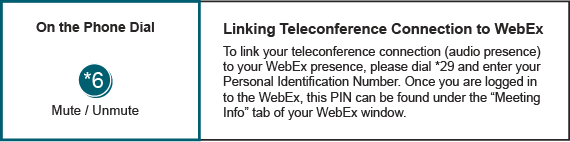 Future Meeting DatesFuture Meeting DatesFuture Meeting DatesDecember 14, 20179:30 a.m.PJM Conference & Training Center/ WebExJanuary 11, 20189:30 a.m.PJM Conference & Training Center/ WebExFebruary 8, 20189:30 a.m.PJM Conference & Training Center/ WebExMarch 8, 20189:30 a.m.PJM Conference & Training Center/ WebExApril 5, 20189:30 a.m.PJM Conference & Training Center/ WebExMay 3, 20189:30 a.m.PJM Conference & Training Center/ WebExJune 7, 20189:30 a.m.PJM Conference & Training Center/ WebExJuly 12, 20189:30 a.m.PJM Conference & Training Center/ WebExAugust 9, 20189:30 a.m.PJM Conference & Training Center/ WebExSeptember 13, 20189:30 a.m.PJM Conference & Training Center/ WebExOctober 11, 20189:30 a.m.PJM Conference & Training Center/ WebExNovember 8, 20189:30 a.m.PJM Conference & Training Center/ WebExDecember 13, 20189:30 a.m.PJM Conference & Training Center/ WebEx